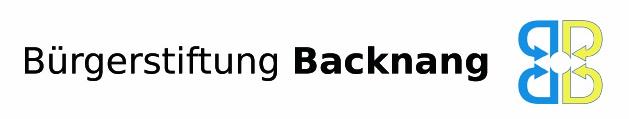 Bericht des Vorstands für das Geschäftsjahr 2015Schwerpunktthemen: Finanzen, Öffentlichkeitsarbeit (u.a. Flyer), Benefiz-Konzert, ProjektförderungSitzungen: Vorstand: 02.03./24.04./21.09./30.11.15;  Stiftungsrat: 04.05./09.11.15 (incl. Stifter-forum); Tagungen: Reg.-Forum Süd (SHA);  Sonstiges: 26.04.15 Benefizkonzert (V. Soos), 21.06. Benefiz-Golfturnier, 16.09./02.11.15 Runder Tisch Asyl; zzgl. Besprechungen Projektförderung im Zeitraum Januar – Dezember 2015Backnang, 04.04.2016Offenes Bücherregalseit 2011Am 15.10.2014 gab es ein Treffen der Paten mit EBM M. Balzer und U. Schielke im fam futur. Im Mittelpunkt standen der Erfahrungsaustausch und evtl. Problemstellungen. Dieses Dauerprojekt der Bürgerstiftung wird nach wie vor von Ehrenamtlichen sehr zuverlässig betreut (täglich!). Das Offene Bücherregal wird von der Bevölkerung sehr gut angenommen.  (Hauptprobleme: Regel-widriges Abstellen von Cassetten, DVD’s, Zeitschriften; Bücherregal als Entsorgungsstation; Unordnung; in zwei Einzelfällen Vandalismus.) Das Offene Bücherregal findet, z.T. mit Beratung durch die Bürgerstiftung Backnang, vielfach Nachahmung (so z.B. in Weil der Stadt, Rudersberg, Sulzbach, BK-Maubach).Projekt „Starthilfe“Schuljahr 2014/15Das Projekt Starthilfe gibt es an der Tausschule seit 2008. Das Projekt leistet einen Beitrag zur Integration und zu verbesserten Bildungschancen von Migranten an der Nahtstelle zwischen Kindergarten und Grundschule durch unmittelbare Begleitung der Kinder (ggf. auch der Familien) durch ehrenamtliche Bildungspaten. Eine Sozialarbeiterin der Caritas begleitet die Arbeit fachlich. Das Projekt  wird nach 3-jähriger Förderung im Jahr 2015 letztmalig unterstützt (gemeinsame Förderung mit dem Rotary-Club Backnang/Marbach): Bürgerstiftung 3.500 EUR; Rotarier 2.500 EUR p.a..Wald- und Wildnisprojekt der GMS in der Taus im Schuljahr 2014/15„Wald- und Wildnisprojekt“ der Gemeinschaftsschule in der Taus Backnang zusammen mit der Schutzgemeinschaft Deutscher Wald. Dieses läuft zzt. im 6. Jahr. Die Schule hat seit ca. 1996 eine Patenschaft für den Plattenwald übernommen und neben Waldpflegearbeiten zusammen mit der Forstbehörde einen Walderlebnispfad eingerichtet. Die Schule möchte „Naturparkschule“ werden. Unterstützung der Bürgerstiftung: 1.500 € Hausaufgabenbetreuung an 
der Schillerschule BacknangDer bisherige Träger der Hausaufgabenbetreuung an der Schillerschule hat seine Arbeit dort beendet. Gleichzeitig gibt es einen hohen Bedarf an einer dies-bezüglichen Betreuung. Die Arbeit wird im Rahmen des Jugendbegleiterpro-gramms durch die Schule mit einer Teilförderung des Fördervereins weiter-geführt. Die Schule hat einen hohen Migrationsanteil (auch: Asylbewerber-kinder). Die Bürgerstiftung unterstützt die Hausaufgabenbetreuung mit 500 €.Projekt „ZwischenWelten“Die Universität Tübingen hat eine Dokumentation über den Weg von jungen Flüchtlingen erstellt (davon zwei Backnanger Jugendliche). Die Bürgerstiftung unterstützte Veranstaltungen an vier Backnanger Schulen mit 400 €.Sprachkurse für Asyl-bewerber/innenDie VHS Backnang führt in Zusammenarbeit mit dem Integrationsreferat der Stadt und dem Verein Kinder- und Jugendhilfe Backnang e.V. einen Sprachkurs für Asylbewerber mit dem Ziel durch, diesen den Erwerb der deutschen Sprache sehr frühzeitig zu ermöglichen, damit eine möglichst problemfreie Integration in Backnang gefördert wird. Das Besondere ist, dass die Teilnehmer an zwei Nachmittagen je Woche zusätzlich durch ehrenamtliche Paten im fam futur weiter gefördert und betreut werden. Die Bürgerstiftung unterstützt das Projekt durch die Übernahme der Kosten für die Lehr- und Lernmittel: 500 € im Frühjahr und 390 € im Herbst.Technikwerkstatt für Kinder/Jugendliche im Technikforum ab 2015Der Förderverein des Technikmuseums hat einen Antrag auf Unterstützung der Kindertechnikschule im geplanten Technikforum gestellt. Für die Aus-stattung dieses Projekts stellt die Bürgerstiftung einmalig 3.000 EUR (in 2015) und für die Durchführung in den ersten drei Jahren 9.000 EUR zur Verfügung (Gesamtsumme bis 2018: 12.000 EUR). Jugendmusikschule40-jähriges Jubiläum der JugendMusik-&Kunstschule Backnang mit dem Musical „Murr-Stufen-Story“ am 07./08.11.2015. Dieses Musical wurde durch die JMKS selbst komponiert und erarbeitet. Die Bürgerstiftung fördert mit 2.000 €.Projekt Werkstatt Theater HandycapDer Backnanger Seniorentreff 60 plus e.V. hat mit dem Projekt Werkstatt Theater Handicap eine Einrichtung, in der Senioren mit Einschränkungen gemeinsam Theater spielen. Im Frühjahr gab es eine Aufführung. Unterstützung: 600 €Bewegungsraum für SeniorInnen im BürgergartenIn Zusammenarbeit zwischen dem Haus am Berg, der TSG Backnang 1846 e.V. ujd der Stadt Backnang wurden für ein Senioren-Turnübungsprogramm („Fünf Esslinger“) Gerätestationen beschafft und aufgebaut. Regelmäßige, durch die TSG Backnang begleitete Angebote sollen gemacht werden. Diese Angebote stehen sowohl den Bewohnern des Hauses am Berg als auch der Öffentlichkeit zur Verfügung. Zuschuss: 850 €.Naturparkschule PlaisirschuleDie Schule kooperiert mit dem Naturpark Schwäbisch-Fränkischer Wald und verankert in besonderem Maße Umweltbildungsthemen im Unterricht, der zu einem großen Teil im Wald stattfinden wird. Darauf wir der schulinterne Bildungsplan ausgerichtet. Zu den Kosten in Höhe von ca. 5.000 € im ersten Jahr gibt die Bürgerstiftung einen Zuschuss in Höhe von 1.000 €. Die Schule wird (voraussichtlich) am 10.06.16 im Rahmen eines Schulfestes offiziell zur  „Naturparkschule“.Benefizkonzert der Bürgerstiftung mit dem Pianisten Viktor SoosAufgrund der niedrigen Kapitalmarktzinsen bemüht sich die Bürgerstiftung neben der Annahme von Spenden auch um das Einwerben von Finanzmitteln auf anderem Weg. So wurde am 26.04.2015 ein Benefizkonzert mit Viktor Soos in Kooperation mit dem Kulturgut Hagenbach im Backnanger Bürgerhaus veranstaltet. Neben der Erwirtschaftung von Geld sollte die Veranstaltung auch den Bekanntheitsgrad der Bürgerstiftung und ihrer Leistungen publik machen. Das Konzert war für die gesamte Backnanger Bürgerschaft gedacht und war recht gut besucht. Die Stadt Backnang verzichtete auf die Raummiete für den Walter-Baumgärtner-Saal. Mehrere Spenden, insbesondere aus dem Kreis der Stifter, deckten die Kosten des Projekts ab. Das Konzert war insgesamt ein voller Erfolg; Ertrag: 5.466 €.Benefiz-Golfturnier (Volker-Weiß-Turnier)Anlässlich des 1. Todestages von Volker Weiß veranstaltete sein Sohn Felix Weiß beim Golfclub Marhördt am 21.06.2015 ein sehr gut besuchtes Benefiz-Golfturnier, bei dem auch um Spenden für soziale Zwecke geworben wurde. Rund die Hälfte dieser Spenden kam der Bürgerstiftung Backnang zugute: 4.200 €. Gütesiegel für die Bürgerstiftung Backnang 2015 - 2018Der Bürgerstiftung Backnang wurde erstmals 2012 das „Gütesiegel Bürgerstiftungen“ durch den Bundesverband Deutscher Stiftungen verliehen. Aufgrund der Aktivitäten, der Ziele und der Einhaltung der Maßstäbe der „10 Merkmale für Bürgerstiftungen“ wurde der Bürgerstiftung am 25.09.2015 erneut dieses Gütesiegel zuerkannt. Es hat Gültigkeit bis zum 30.09.2018.Gitarrenklasse an der Mörike-Gemeinschafts-schule BacknangIm Bereich der Profilbildung als auch dem Bereich des sozialen Engagements richtete die Mörikeschule zu Beginn des Schuljahres 2015/16 eine Gitarrenklasse ein. Die Zahl der angemeldeten Schüler/innen erwies sich mit ca. 35 TN als unerwartet hoch. Das Projekt wird in Kooperation mit der JMS durchgeführt. Die Bürgerstiftung unterstützt die Instrumenten-/Zubehörbeschaffung mit 2.500 €.Homepage der Bürgerstiftung BacknangDie Homepage wird durch den früheren Vorsitzenden der Bürgerstiftung Backnang, Herrn Dr. Michael Schwarzer regelmäßig gepflegt und aktuell gehalten. Herzlichen Dank!Der Vorstand
der Bürgerstiftung Backnanggez. Ulrich Schielke (Vors.), Wolfgang Kaess, Dr. Bertram Huber, Klaus BöhleDer Vorstand
der Bürgerstiftung Backnanggez. Ulrich Schielke (Vors.), Wolfgang Kaess, Dr. Bertram Huber, Klaus Böhle